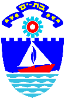                                                                    עיריית בת ים					                           ‏‏‏‏6 מרץ, 2024מכרז חיצוני 20/24 לתפקידספרן/ית בספריה העירוניתהעבודה בספריית אביטל- סניף ילדים ונוער, שעות עבודה – 14:00-19:00הערות: בקשה שתוגש ללא תעודות/ אישורים רלוונטיים לא תידון.הזוכה במכרז מתקבל/ת לתקופת ניסיון של שנה בה יבחנו כישוריו/ה  עפ"י חוות דעתו של הממונה הישיר. יתכנו שינויים בתיאור התפקיד בהתאם לשינוי מבנה ארגוני ו/או צורכי המערכת.מועמד עם מוגבלות זכאי להתאמות בהליכי הקבלה לעבודה.מתן עדיפות למועמד המשתייך לאוכלוסייה הזכאית לייצוג הולם שאינה מיוצגת באופן הולם בקרב עובדי הרשות המקומית, אם הוא בעל כישורים דומים לכישורי שאר המועמדיםבכל מקום בו נאמר בלשון זכר, הכוונה גם ללשון נקבה ולהיפך.המועמד שייבחר ישובץ במערך החירום העירוניאופן הגשת ההצעהלהגשת מועמדות עד לתאריך  3.4.24  (עד השעה 12:00)  לחץ כאן  - (הקישור נמצא  באתר האינטרנט של עיריית 
בת ים (מכרזי כוח אדם). בכבוד רב,צביקה ברוט               ראש העירתיאור המשרה: ספרן/ית בספריה העירוניתדרגת המשרה ודירוגה: ע"פ הסכם קיבוציהיקף העסקה: 60%סוג המכרז:חיצוני תיאור תפקיד:מתן שירותי ספריה בתחומי הקריאה, הידע, התרבות והמורשת לבאי הספריה. עיקרי התפקיד:מתן שירותי ספריהייזום ביצוע פעילויות העשרהתפעול הספריה בהתאם לנוהלי העבודהתנאי סף:השכלה ודרישות מקצועיותבעל/ת תואר אקדמי שנרכש במוסד המוכר ע"י המועצה להשכלה גבוהה, או שקיבל הכרה מהמח' להערכת תארים אקדמיים בחוץ לארץ. או הנדסאי או טכנאי רשום בהתאם לסעיף 39 לחוק ההנדסאים והטכנאים המוסמכים, התשע"ג-2012 או תעודת סמיכות לרבנות (יורה יורה) לפי אישור הרבנות הראשית לישראל, או אישור לימודים בתכנית מלאה בישיבה גבוהה או בכולל, שש שנים לפחות אחרי גיל 18 ומעבר שלוש בחינוך לפחות מתוך מכלול הבחינות שמקיימת הרבנות הראשית לישראל (שתיים משלוש הבחינות יהיו בדיני שבת ודיני איסור והיתר). (יש לצרף תעודה)יתרון לבעלי תואר אקדמי כאמור לעיל שברשותם בנוסף תעודת לימודי ספרן מורשה או תעודת ספרן מוסמך או תואר שני בלימודי ספרנות ומידענות באחד מהמוסדות המוכרים בכפוף למבחני התמיכה של משרד התרבות.ניסיוןעדיפות תינתן לבעלי ניסיון מקצועי בספריה.דרישות נוספות
א.   שפות – עברית ברמה גבוהה, אנגלית ברמה טובה, שפות נוספות בהתאם לצורך.יישומי מחשב – מיומנויות מחשב ואינטרנט מתקדמות.מאפייני עשייה ייחודיים לתפקיד:רהיטות ויכולת התבטאות גבוהה בכתב ובעל פהזיקה לספרות ותרבותעבודה בסביבת משאבים אלקטרונייםמתן שירותכפיפות: מנהלת סניף ספריית ילדים ונוער